Players’ Code of Conduct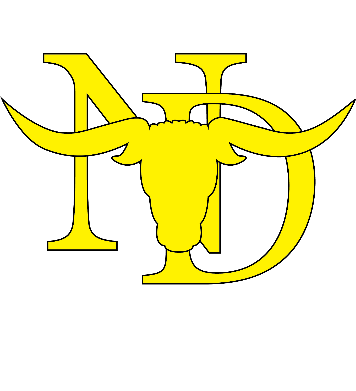 Football plays a vital role in encouraging physical, social and emotional growth of our children. It is therefore essential for parents, coaches and officials to encourage their young football players to embrace the values of good sportsmanship, discipline and character development. North Delta Football Association (“NDFA”) requires that all players commit and adhere to the following Code of Conduct.  NDFA believes in the three “S’s” – Safety, Sportsmanship, and Success and expects players to exhibit them both on and off the field.  Any violation of the following Codes could result in disciplinary action by the NDFA that may result in warnings or suspension.  NDFA has adopted the following Player Code of Conduct as recommended by USA Football:Players' Code of ConductAs a member of North Delta Football Association (“NDFA”), I will:Have fun!Be a good sport (win, lose or draw); Be honest, fair and demonstrating good sportsmanship to all coaches, players, officials, parents and fans at every game and practice.Learn the value of commitment to the team and to the club. I will attend every practice and game that I can, and will notify my team’s manager or head coach if I cannot.Put personal goals aside for the betterment of the team.Show courtesy and respect to my teammates, opponents, officials, and coaches.Appreciate the educational experiences and opportunities afforded to me by participating in an athletic contest like football, including practices and games.Treat everyone with the utmost respect, including coaches, parents, players and officials, regardless of race, creed, colour, nationality or gender.NOT engage in unsportsmanlike conduct on or off the field (including on social media)NOT engage in rude behavior on or off the field (including on social media)Parent’s promiseBy registering my child with NDFA, I, the undersigned parent(s) / guardian(s)/caregiver(s), hereby give my pledge that I will ensure that my child will follow the aforementioned Players’ Code of Conduct and will abide by the same Code of Conduct.Player's: 		Parent/Guardian/Caregiver:	Print Name	Print NamePlayer’s Signature 				Parent/Guardian/Caregiver SignatureDate:					